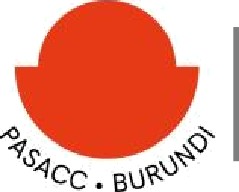 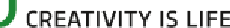 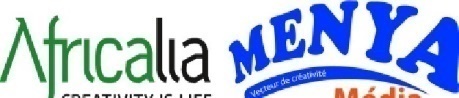 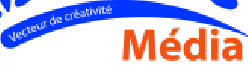 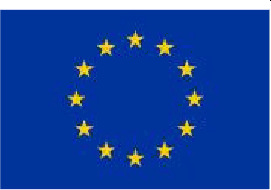 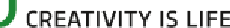 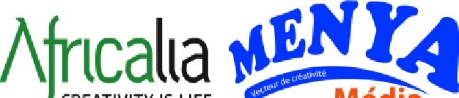 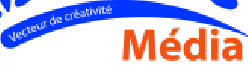 PROJET EUROPEEN D’APPUI AU SECTEUR DE LA CULTURE AU BURUNDIAPPEL A CANDIDATURES - FORMATION SUR LES CONTRATS DE L’AUDIOVISUEL ET CINEMAFICHE DE CANDIDATURELes documents additionnels requis : Une lettre de motivation rédigée en français et adressée à Madame la Coordinatrice de Menya Media ;Un curriculum vitae actualisé et/ou autres preuves démontrant l’expérience dans le secteur d’activités avec deux personnes de référence ;Une attestation de résidence actualisée ;Une photocopie de la carte nationale d’identité.NB : les dossiers non complets ne seront pas analysés.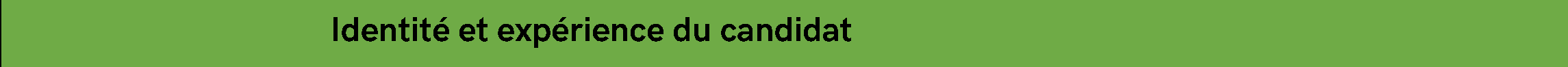 Nom et PrénomColline/QuartierZoneCommuneProvinceSexe (Féminin ou Masculin)Nom de la structure/institution du candidatVotre fonction/titre au sein de la structureDepuis combien d’années travaillez-vous dans lastructure?Quelles sont les principales responsabilités qui vous ont été confiées depuis que vous êtes dans la structure ?Quelle (s) est/sont la (les) filière (s) culturelle (s) de votrestructure?Activités principales de votre structure culturelle 